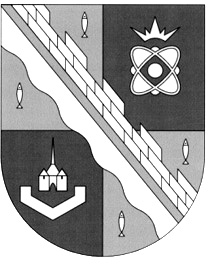                            администрация МУНИЦИПАЛЬНОГО ОБРАЗОВАНИЯ                                             СОСНОВОБОРСКИЙ ГОРОДСКОЙ ОКРУГ  ЛЕНИНГРАДСКОЙ ОБЛАСТИ                             постановление                                                        от 05/04/2024 № 807О внесении изменений в постановление администрацииСосновоборского городского округа от 26.03.2024 № 696«Об утверждении Порядка предоставления субсидиисубъектам малого предпринимательства на организацию предпринимательской деятельности в целях реализации муниципальной программы «Стимулирование экономической активности малого и среднего предпринимательства в Сосновоборском городском округе до 2030 года»В целях уточнения порядка предоставления в 2024 году субсидии субъектам малого предпринимательства на организацию предпринимательской деятельности в рамках реализации муниципальной программы «Стимулирование экономической активности малого и среднего предпринимательства в Сосновоборском городском округе до 2030 года», администрация Сосновоборского городского округа п о с т а н о в л я е т:1. Внести изменения в Порядок предоставления субсидии субъектам малого предпринимательства на организацию предпринимательской деятельности в целях реализации муниципальной программы «Стимулирование экономической активности малого и среднего предпринимательства в Сосновоборском городском округе до 2030 года», утвержденный постановлением администрации Сосновоборского городского округа от 26.03.2024 № 696:1.1.  В подпункте 1.1 слова «…на возмещение (финансовое обеспечение) …» изложить в новой редакции: «…на возмещение (с 01 января 2025 года финансовое обеспечение) …».1.2. Подпункт 3.1 изложить в новой редакции:«3.1. Субсидия субъектам малого предпринимательства предоставляется следующим способом:- в 2024 году - на возмещение фактически произведенных затрат из расчета не более 80 процентов произведенных затрат, за исключением затрат, указанных в абзаце втором пункта 1.4 настоящего Порядка, но не более 700 тысяч рублей на одного соискателя;- с 01 января 2025 года - на финансовое обеспечение затрат, связанных с организацией предпринимательской деятельности, за исключением затрат, указанных в абзаце втором пункта 1.5 настоящего Порядка, при условии софинансирования соискателем затрат в размере не менее 20% от размера расходов, предусмотренных на организацию предпринимательской деятельности, но не более 700 тысяч рублей на одного соискателя.».2. Общему отделу администрации обнародовать настоящее постановление на электронном сайте городской газеты «Маяк».3. Отделу по связям с общественностью (пресс-центр) комитета по общественной безопасности и информации разместить настоящее постановление на официальном сайте Сосновоборского городского округа.4. Настоящее постановление вступает в силу со дня официального обнародования.5. Контроль за исполнением настоящего постановления возложить на первого заместителя главы администрации Сосновоборского городского округа Лютикова С.Г.Глава Сосновоборского городского округа			    М.В. Воронков